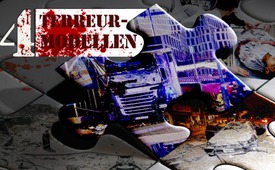 Vier terreurmodellen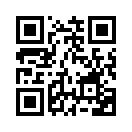 In deze uitzending werpen we een blik op de terreuraanslagen om, door kenmerken die zich herhalen, mogelijke achtergronden beter te kunnen begrijpen. Verschillende mensen, geïnteresseerd in achtergronden, zijn wakker geschud. Zij hebben door de steeds talrijker wordende terreuraanslagen, ook in Europa, in een grootscheeps onderzoek de belangrijkste aanslagen van deze eeuw onder de loep genomen. Kla.tv heeft het resultaat ervan gepubliceerd in een A5 brochure van 58 pagina’s (Duits). Volgens de onderzoekers kunnen op grond van herhaalde, opvallende ongerijmdheden zogenaamde “terreur modellen” worden vastgesteld.In deze uitzending werpen we een blik op de terreuraanslagen om, door kenmerken die zich herhalen, mogelijke achtergronden beter te kunnen begrijpen. Verschillende mensen, geïnteresseerd in achtergronden, zijn wakker geschud. Zij hebben door de steeds talrijker wordende terreuraanslagen, ook in Europa, in een grootscheeps onderzoek de belangrijkste aanslagen van deze eeuw onder de loep genomen. Kla.tv heeft het resultaat ervan gepubliceerd in een A5 brochure van 58 pagina’s (Duits). Volgens de onderzoekers kunnen op grond van herhaalde, opvallende ongerijmdheden zogenaamde “terreur modellen” worden vastgesteld. Zij wijzen erop dat achter de terreuraanslagen andere samenhangen kunnen zitten dan officieel wordt gezegd. We zullen nu de meest opvallende terreurmodellen vermelden, waarmee ook actuele gebeurtenissen kunnen belicht worden. Bijzonderheden vindt u in de bronnen die onderaan vermeld staan. 

 Terreurmodel één: identiteitskaarten van de zogezegde daders werden teruggevonden!
Bij de volgende aanslagen werden identiteitskaarten van vermoede daders op mysterieuze wijze gevonden: * 11 september 2001; aanslagen op het World Trade Center in New York, waarbij de twintowers grotendeels werden verpulverd. Wonderlijk 'overleefde' het paspoort van de dader deze grote ramp, vloog zelfs tegen de windrichting in en belandde op straat. 
* 7 juli 2005: de aanslagen in Londen: ondanks de explosie werden de paspoorten/ identiteitskaarten van de vermeende zelfmoordterroristen onbeschadigd op de plaats van het misdrijf gevonden. * 7 januari 2015: aanslag op de redactie van het satirische magazine “Charlie Hebdo”: Een dader verloor zijn identiteitskaart, uitgerekend in de vluchtauto! *13 november 2015: de terreuraanslagen in Parijs. Identiteitskaart lag naast de zelfmoordterrorist. Deze verklaringen zijn volledig absurd. Geen zelfmoordterrorist is zo dom zijn om zijn identiteitsbeweis mee te nemen om het dan te 'vergeten' in de auto. Tenzij iemand een identiteitsbeweis opzettelijk verliest om anderen op een verkeerd spoor te leiden.
 
 Terreurmodel 2: de schuld van de zogenaamde daders was heel twijfelachtig. Voor bijna alle aanslagen waren er duidelijke bewijzen dat de schuld van de vermoedelijke daders heel twijfelachtig was. Daarbij één voorbeeld: een getuige van de aanslag op Charlie Hebdo beschreef de daders als “groot en zwart”. Een overlevende journaliste getuigde: één dader had blauwe ogen. De oudste van de broers Kouachi, die als vermoedelijke dader werd doodgeschoten, was slechts 1.69 meter groot en geen van de twee had blauwe ogen. Ondanks tegenstrijdige aanwijzingen konden de autoriteiten verrassend snel de namen van de zogenaamde daders bekendmaken. Dit werd begunstigd omdat de daders zelf niet persoonlijk konden ondervraagd worden. De verdachten waren steeds of zogenaamde “zelfmoordterroristen” of ze werden doodgeschoten door de politie. 

Terreurmodel 3: Terreuroefeningen werden werkelijkheid. Bijna bij alle onderzochte terreuraanslagen werden tijdens de aanslagen terreuroefeningen gedaan die precies het scenario oefenden, dat ook werkelijk plaatsvond. Het gaat over: *19 april 1995 - bomaanslag op de regeringsgebouwen in Oklahoma City. * 11 september 2001: aanslagen het World Trade Center in New York. * 11 maart 2004: treinaanslagen in Madrid. * 7 juli 2005: aanslagen in de metro in Londen. * 22 juli 2011: bomaanslag op de regeringswijk in Oslo en bloedbad op het eiland Utoya/Noorwegen. * 15 april 2013: stadsmarathon in Boston. * 13 november 2015: terreuraanslagen in Parijs. *  22 juli 2016: terreuraanslag in München. Als men de formule van verzekeringen gebruikt, om de waarschijnlijkheid te bepalen dat het geplande scenario van een oefening binnen de tien jaar samenvalt met de realiteit, dan is het resultaat één op 10-¹. Dat is een getal met 41 nullen, meerdere biljoenen maal meer als alle zandkorrels op aarde. Deze toevalsberekening herinnert aan het bekende citaat van de vroegere Amerikaanse president Franklin D. Roosevelt: “In de politiek gebeurt niets toevallig. En als iets toevallig gebeurt, dan kan men ervan uitgaan, dat het precies zo was gepland.” 

 Terreurmodel 4: Terreuraanslagen worden geïnstrumentaliseerd door regeringen.  Na iedere vermeende aanslag worden burgerrechten steeds meer beperkt en de overheersing van de regering wordt steeds meer uitgebouwd: dat wekt toch de aandacht! Zo werden na de aanslagen van 11 september 2001 met de zogenaamde “USA PATRIOT Act” de grondrechten van het Amerikaanse volk massaal beknot. Na de aanslagen werd in Groot-Brittannië (7/7/2005) direct de controletechniek opgedreven, in Frankrijk (13/11/2015) het contant geldgebruik strikt gereglementeerd en de uitzonderingstoestand afgekondigd. Na de rellen in München (22/7/2016) kondigde Angela Merkel een negen puntenplan af. Dat plan houdt de voorbereidingen in voor de inzet van het leger in het binnenland, evenals een opnieuw verscherpt wapenrecht. Daaraan is te zien dat terreuraanslagen ergens worden geïnstrumentaliseerd door regeringen. Middelen en bevoegdheden worden na de aanslagen in handen van regeringen gespeeld: zonder deze aanslagen zou dat niet mogelijk geweest zijn. Conclusie: deze herhaalde feiten en ongerijmdheden hebben verschillende commentatoren doen besluiten dat het niet gaat om afzonderlijke terreuraanslagen of rellen, maar om een strategisch gepland terreur-management met in scène gezette aanslagen.

Verdere informatie vindt u in de volgende ingelaste uitzendingen:
www.kla.tv/9167 (Incidentele aanslagen ... of doelgericht terreur-management)
www.kla.tv/8762 (Duits) (Rellen in München – het negen puntenplan van Merkel, ondanks tegenstrijdige feiten )
www.kla.tv/7370 (Parijse terreur: wat klopt er niet? deel 1)
www.kla.tv/7369 (Parijse terreur: wat klopt er niet? deel 2)
www.kla.tv/7360 (Hoe EU-regeringen de terreuraanslagen instrumentaliseren)door kw./dd./sl.Bronnen:http://www.sueddeutsche.de/politik/anschlag-auf-berliner-weihnachtsmarkt-was-wir-ueber-die-tat-wissen-und-was-nicht-1.3302499

http://www.t-online.de/nachrichten/panorama/kriminalitaet/id_79883770/anschlag-berlin-polizei-fahndet-nach-tunesier-anis-a-.html

http://www.srf.ch/news/international/der-gesuchte-war-frueher-schon-im-visier-der-behoerden

http://www.youtube.com/watch?v=ZTknVYYaBccDit zou u ook kunnen interesseren:---Kla.TV – Het andere nieuws ... vrij – onafhankelijk – ongecensureerd ...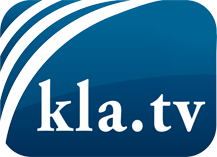 wat de media niet zouden moeten verzwijgen ...zelden gehoord van het volk, voor het volk ...nieuwsupdate elke 3 dagen vanaf 19:45 uur op www.kla.tv/nlHet is de moeite waard om het bij te houden!Gratis abonnement nieuwsbrief 2-wekelijks per E-Mail
verkrijgt u op: www.kla.tv/abo-nlKennisgeving:Tegenstemmen worden helaas steeds weer gecensureerd en onderdrukt. Zolang wij niet volgens de belangen en ideologieën van de kartelmedia journalistiek bedrijven, moeten wij er elk moment op bedacht zijn, dat er voorwendselen zullen worden gezocht om Kla.TV te blokkeren of te benadelen.Verbindt u daarom vandaag nog internetonafhankelijk met het netwerk!
Klickt u hier: www.kla.tv/vernetzung&lang=nlLicence:    Creative Commons-Licentie met naamgeving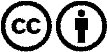 Verspreiding en herbewerking is met naamgeving gewenst! Het materiaal mag echter niet uit de context gehaald gepresenteerd worden.
Met openbaar geld (GEZ, ...) gefinancierde instituties is het gebruik hiervan zonder overleg verboden.Schendingen kunnen strafrechtelijk vervolgd worden.